To pay by check, please complete and submit this form to the address listed below:__________________________________________________________________Spring 2024 Advertisement:			Purchasing ONE Ad to be used in ONE                                                                                  printed concert program (May of 2024)Signature (Authorized Person)__________________________________________________________Date______________________________________________________________________________Company__________________________________________________________________________Contact Person(s)____________________________________________________________________Address___________________________________________________________________________City_________________________State___________Zip Code_______________________________Phone_______________________Email_________________________________________________Please place an X next to all that apply below:Enclosed is my check, payable to Family Folk Machine, for the purchase of:__________ 1/8 page (Business Card Size) Advertisement for $100__________ 1/4 page Advertisement for $250__________ 1/2 page Advertisement for $500__________ Full-page Advertisement for $950__________ Please use my original logo from my past sponsorships for this Ad__________ I will be sending a new Ad or logo in JPG format by April 26, 2024~~~~~~~~~~~~~~~~~~~~~~~~~~~~~~~~~~~~~~~~~~~~~~~~~~~~~~~~~~~~~Thank you for your generous support for the music and mission of the Family Folk Machine!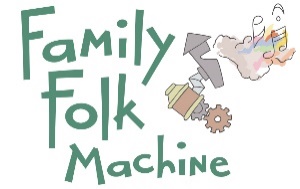 Please return the completed form to:Family Folk MachineP.O. Box 1421Iowa City, IA  52244-1421or by email to Note58us@yahoo.com EIN:  82-5371688             